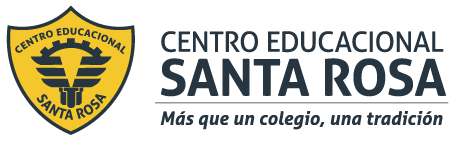 DIRECCIÓN ACADÉMICADEPARTAMENTO DE INGLÉSRespeto – Responsabilidad – Resiliencia – Tolerancia Recognize family members. 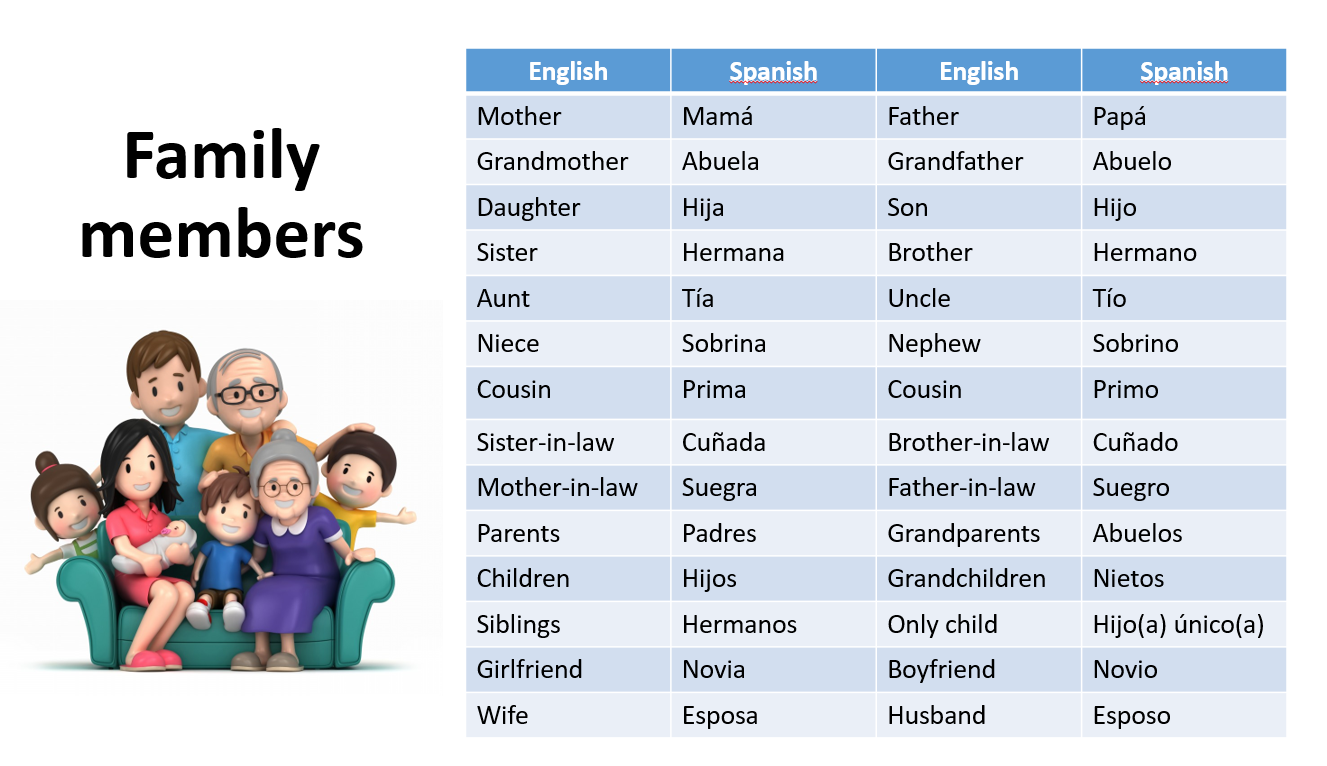 Complete the picture with family members names.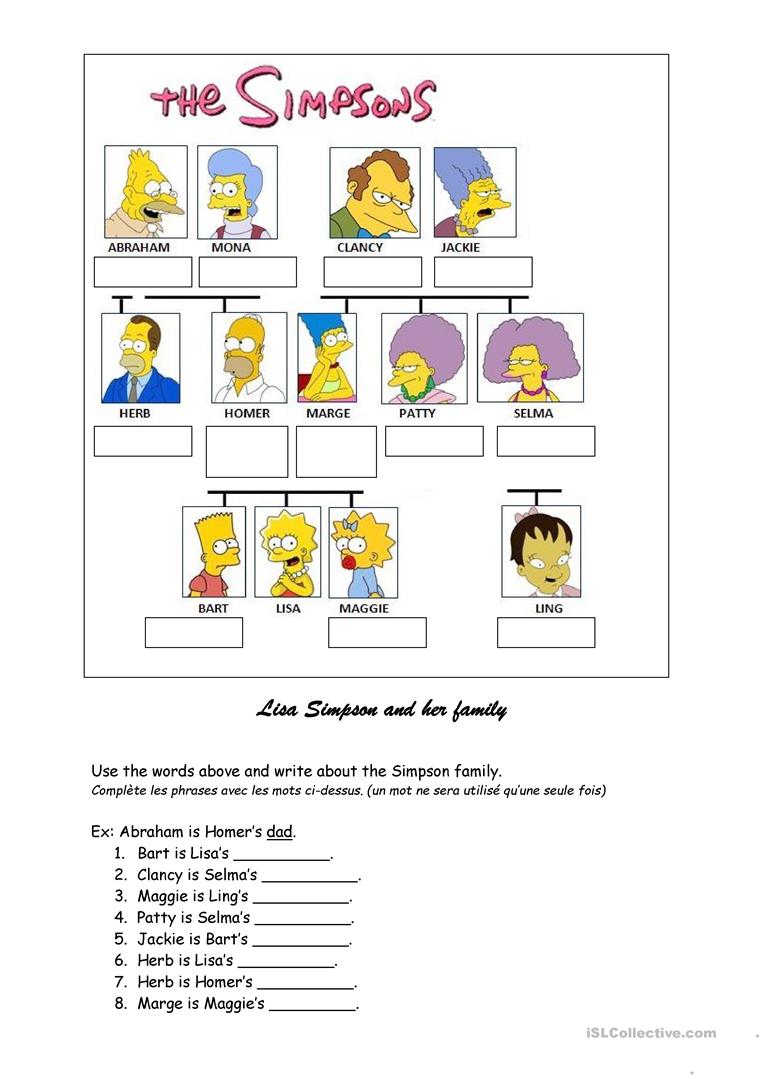 Identify house parts and its furniture. Furniture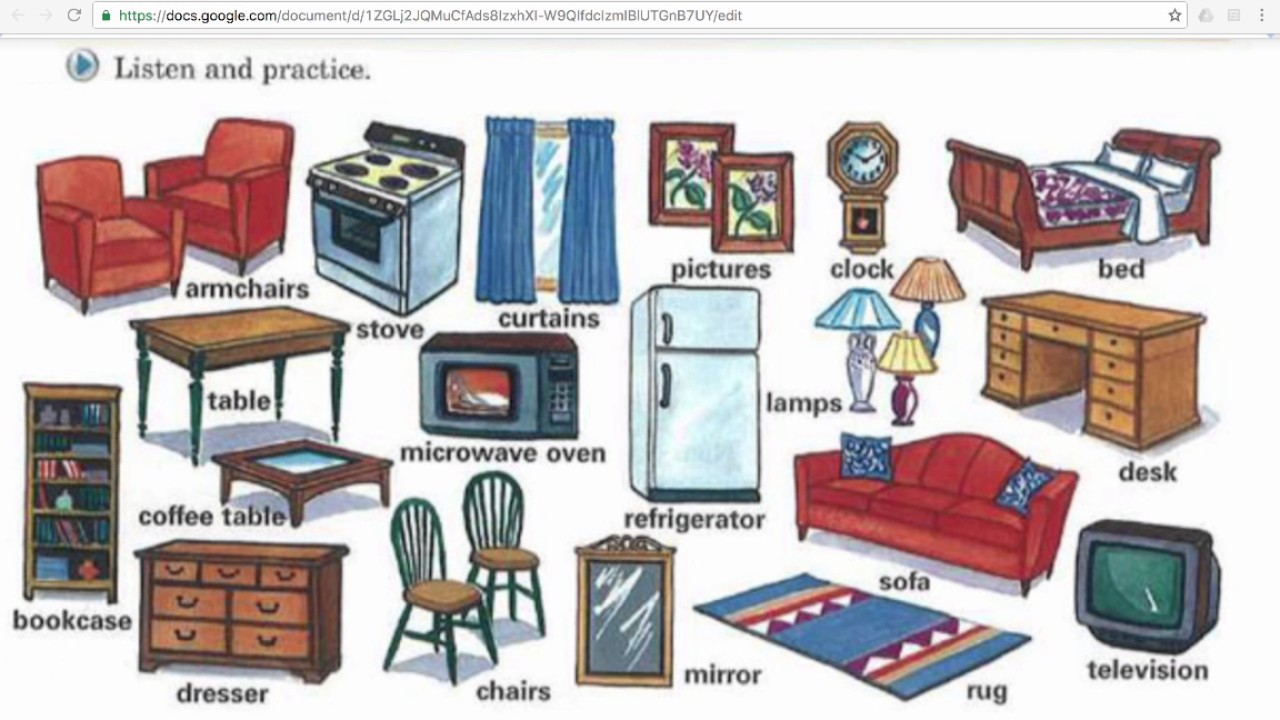 Complete the house parts in the picture with A item. In B write the part of the house in which you can find the object presented in the sentence and finally in C answer yes or no according to the picture. 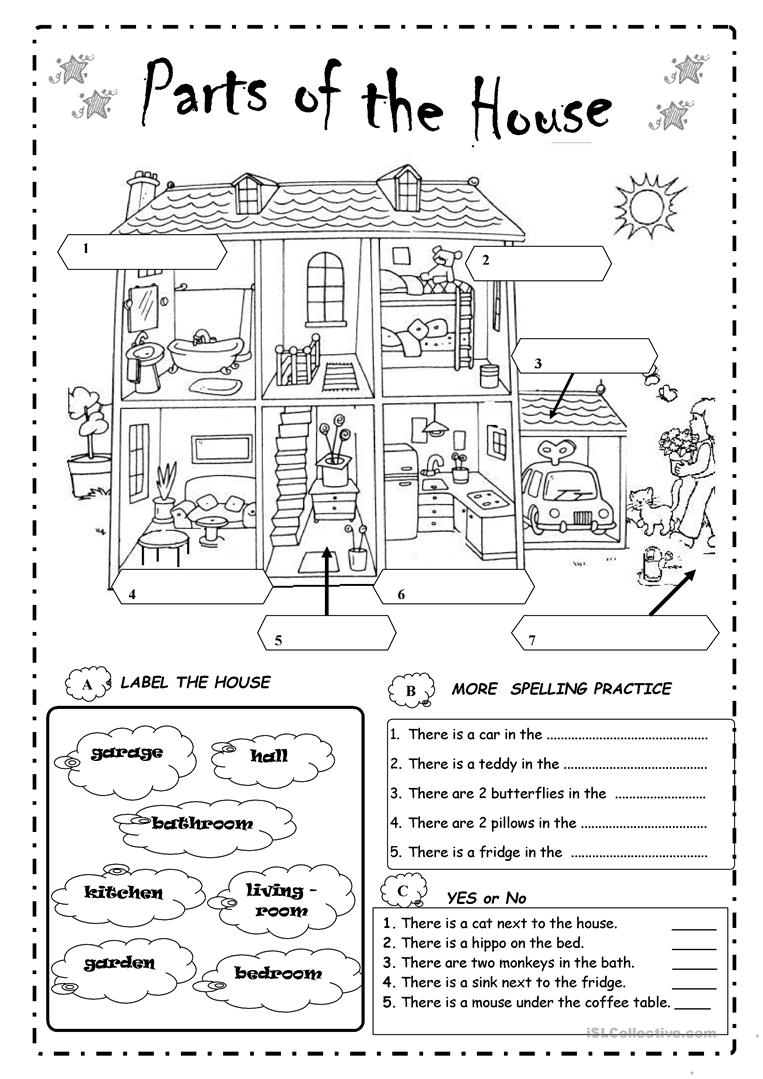 Write sentences using there is/ there are, one of the elements presented in the list and one room of the house.  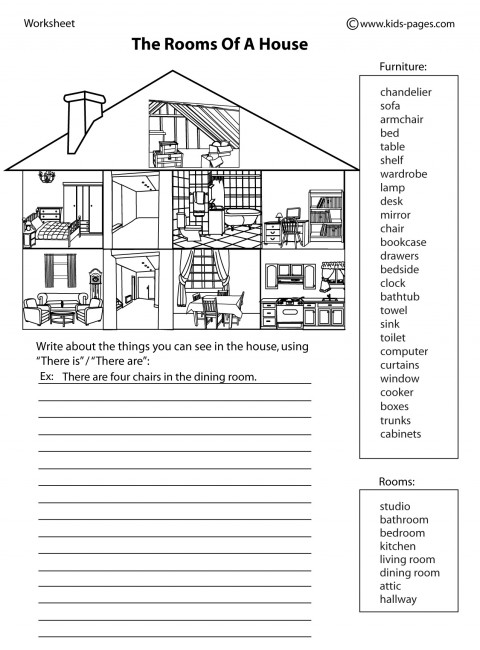 Complete the furniture names with the missing letters. 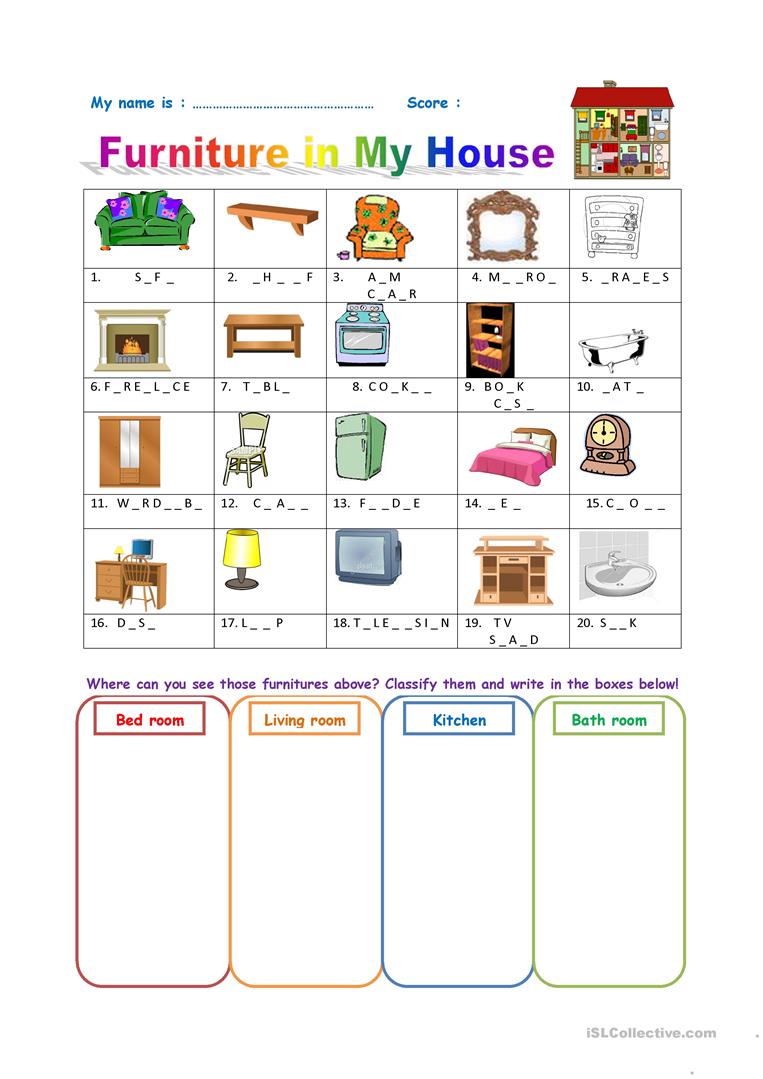 Where can you see those furnitures above? Classify them and write in the boxes below. Parts of the houseatticslaundry bathroombedroomkitchenliving roombasementdining room garden yardhallstairsbalcony guest room Armchair Table Chair Curtains  Stove Clock Bed Coffee table Refrigerator Desk Lamp Sofa Mirror Television Carpet 